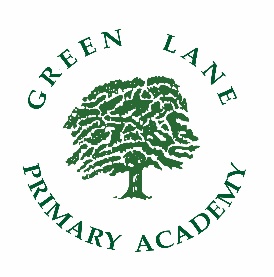 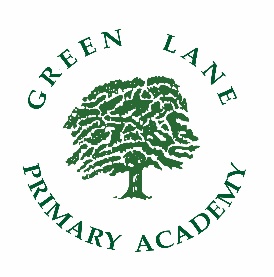 Pastoral and Safeguarding Lead Job Description Purpose of the Role To assist the Head Teacher in taking the lead on safeguarding and child protection across the school (acting as Deputy Designated Safeguarding Officer), coordinating referrals, arranging action and reviewing services for children and families.To work in partnership with parents/carers and multi agencies through joint planning, training and monitoring of arrangements for the safeguarding and wellbeing of children.To advise and support other members of staff on child welfare and child protection matters.To provide support to pupils and their families to overcome barriers in order that learners achieve their full potential and make progress.Specific Duties of the Post Designated Safeguarding Role (Deputy Safeguarding Officer)To liaise with  the Head Teacher in relation to all aspects of safeguarding To act as a source of support, advice and expertise within school To make referrals, when necessary, by liaising with the HT and then with relevant agenciesTo support Looked After Children and their carers and enable positive dialogue to be established between carers, social workers and schoolTo promote the speedy and effective transfer of information of targeted pupils (e.g. LAC) between schools,  other educational settings, carers and other agencies To assist in the arrangements for those moving schools, or other settings, ensuring that this is managed in an appropriate and child-centred way.  To attend relevant meetings, strategy groups and case conferences To monitor targets set at PEP meetings and  support programmes to meet these targetsTo maintain accurate, up-to-date, confidential documentationTo liaise with the DHT to monitor and coordinate appropriate training for all staffTo liaise with the safeguarding link-governorPastoral and Welfare RoleTo provide pastoral support to pupils in relation to:• behaviour• confidence and self-esteem• attendance and/or punctuality• relationships with peers or adultsTo build good working relationships and liaise with relevant staff and other agenciesTo assist in the monitoring of attendance and support whole school improvement in attendance and punctualityTo participate in the review of whole school policies when required, e.g. behaviour, attendance, safeguarding To network with other pastoral leads and share best practiceTo keep parents informed of pupils’ needs and progress and to secure positive family support and involvementTo coordinate early help and intervention  General To work in accordance with current legislation and regulations, in particular those associated with child protection and pupil safeguarding To work with the Leadership Team to monitor and support vulnerable pupilsTo work as part of the Pastoral Leadership TeamTo work in accordance with the Academy’s ethos and values To comply with all school policies and proceduresTo undertake other duties commensurate with the grade in relation to the nature of the post.